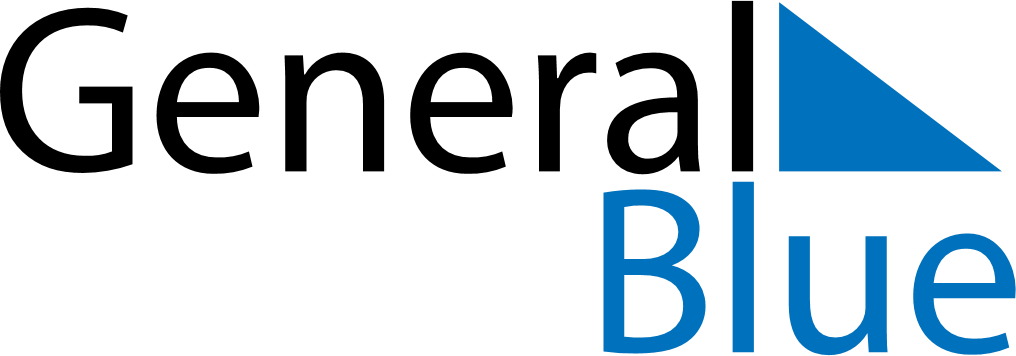 April 2024April 2024April 2024April 2024April 2024April 2024Presov, SlovakiaPresov, SlovakiaPresov, SlovakiaPresov, SlovakiaPresov, SlovakiaPresov, SlovakiaSunday Monday Tuesday Wednesday Thursday Friday Saturday 1 2 3 4 5 6 Sunrise: 6:12 AM Sunset: 7:05 PM Daylight: 12 hours and 53 minutes. Sunrise: 6:10 AM Sunset: 7:07 PM Daylight: 12 hours and 56 minutes. Sunrise: 6:08 AM Sunset: 7:08 PM Daylight: 13 hours and 0 minutes. Sunrise: 6:06 AM Sunset: 7:10 PM Daylight: 13 hours and 3 minutes. Sunrise: 6:03 AM Sunset: 7:11 PM Daylight: 13 hours and 7 minutes. Sunrise: 6:01 AM Sunset: 7:13 PM Daylight: 13 hours and 11 minutes. 7 8 9 10 11 12 13 Sunrise: 5:59 AM Sunset: 7:14 PM Daylight: 13 hours and 14 minutes. Sunrise: 5:57 AM Sunset: 7:16 PM Daylight: 13 hours and 18 minutes. Sunrise: 5:55 AM Sunset: 7:17 PM Daylight: 13 hours and 21 minutes. Sunrise: 5:53 AM Sunset: 7:19 PM Daylight: 13 hours and 25 minutes. Sunrise: 5:51 AM Sunset: 7:20 PM Daylight: 13 hours and 28 minutes. Sunrise: 5:49 AM Sunset: 7:22 PM Daylight: 13 hours and 32 minutes. Sunrise: 5:47 AM Sunset: 7:23 PM Daylight: 13 hours and 35 minutes. 14 15 16 17 18 19 20 Sunrise: 5:45 AM Sunset: 7:25 PM Daylight: 13 hours and 39 minutes. Sunrise: 5:43 AM Sunset: 7:26 PM Daylight: 13 hours and 42 minutes. Sunrise: 5:41 AM Sunset: 7:28 PM Daylight: 13 hours and 46 minutes. Sunrise: 5:39 AM Sunset: 7:29 PM Daylight: 13 hours and 49 minutes. Sunrise: 5:37 AM Sunset: 7:31 PM Daylight: 13 hours and 53 minutes. Sunrise: 5:35 AM Sunset: 7:32 PM Daylight: 13 hours and 56 minutes. Sunrise: 5:33 AM Sunset: 7:34 PM Daylight: 14 hours and 0 minutes. 21 22 23 24 25 26 27 Sunrise: 5:32 AM Sunset: 7:35 PM Daylight: 14 hours and 3 minutes. Sunrise: 5:30 AM Sunset: 7:37 PM Daylight: 14 hours and 6 minutes. Sunrise: 5:28 AM Sunset: 7:38 PM Daylight: 14 hours and 10 minutes. Sunrise: 5:26 AM Sunset: 7:40 PM Daylight: 14 hours and 13 minutes. Sunrise: 5:24 AM Sunset: 7:41 PM Daylight: 14 hours and 16 minutes. Sunrise: 5:22 AM Sunset: 7:42 PM Daylight: 14 hours and 20 minutes. Sunrise: 5:20 AM Sunset: 7:44 PM Daylight: 14 hours and 23 minutes. 28 29 30 Sunrise: 5:19 AM Sunset: 7:45 PM Daylight: 14 hours and 26 minutes. Sunrise: 5:17 AM Sunset: 7:47 PM Daylight: 14 hours and 30 minutes. Sunrise: 5:15 AM Sunset: 7:48 PM Daylight: 14 hours and 33 minutes. 